Lineas de investigación prioritarias1.Tecno. mol y cel. De aplicación a la salud hum1.1.Investi. biológica integrativa y de sistemas1.2. Procesos de prevención, predicción diagnóstico y seguimiento de enfermedades1.3. Desarrollo de nuevos fármacos y terapias innovadoras1.4. Biotecnologia, nanomedicina, robótica y bioingeniería.2. Investigación traslacional y clínica sobre la salud2.1 Enfermedades neurológicas2.2. Salud Mental y trastonos adictivos2.3 Salud sexual y reproductiva2.4. Envejecimiento y fragilidad2.5 Cáncer y enfermedades tumorales2.6. Enfermedades cardiovasculares2.7. Enfermedades raras3. Invest. en pública, ambiental, laboral, dependencia y servicios de salud3.1. Calidad, eficiencia, sostenibilidad y equidad del SNS3.10. Participación y empoderamiento de los ciudadanos3.11 Efectos de las políticas internacionales, estatales y autonómicas en la salud de las poblaciones3.2. Variabilidad en la práctica clínica en el SNS3.3. Seguridad del paciente y prevención de incidentes3.4 Efectividad y eficiencia de promoción de la salud y prevención primaria de enfermedades y discapacidades3.5 Investigación e innovación para mantener movilidad e independencia en pacientes con discapacidad motriz3.6 Impacto en la salud de la exposición a agentes químicos, físicos y biológicos3.7 Desigualdad e inequidad en salud por razones socioeconómicas y de género3.8 Salud laboral3.9 Investigación e innovación en cuidados de salud4. Investigación en medicamentos y productos sanitarios4.1 Investigación en medicamentos y tecnologías farmacéuticas4.2 Investigación en fármacos para enfermedades más relevantes4.3 Investigación en terapias avanzadas4.4 Investigación orientada a práctica clínica en relación con la eficiencia de los tratamientos farmacológicos4.5 Investigación clínica sin interés comercial: ensayos clínicos independientes en general4.6 Investigación en terapias no farmacológicas y técnicas para el alivio del dolor del parto5. Investigación en tecnologías de la salud5.1 Tecnologías de la información y comunicación aplicadas a la salud5.2 Innovación en servicios de salud orientada a la mejora de procesos5.3 Innovación orientada a mejorar la eficiencia de los servicios de Atención Primaria5.4 Evaluación de Servicios SanitariosComisión de EvaluaciónCáncerEnfermedades CardiovascularesEnfermedades neurológicas y mentalesEnfermedades infecciosas y sida Epidemiología, salud pública y ocupacionalServicios de salud, tecnologías sanitarias y telemedicinaPediatría, medicina perinatal y anomalías congénitas y del metabolismoEnfermedades crónicas, respiratorias, inflamatorias y nefrológicas Enfermedades endocrinas, digestivas y cirugíaPrioridades temáticas científico-técnicas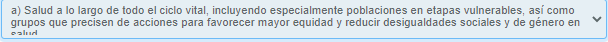 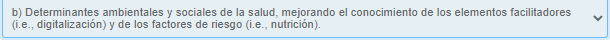 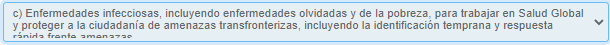 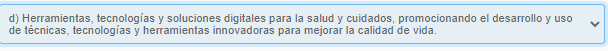 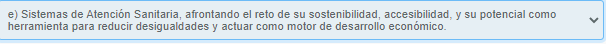 